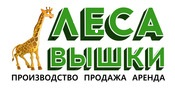 +7 495 111-57-07www.lesa-vishki.ruДля уточнения Вашей скидки и дополнительных привилегий Вы можете позвонить нашим менеджерам.17.11.2021 г.	Лестницы двухсекционные с канатной тягой алюминиевые. Профессиональные. Серия SR2Модель	площадк	рабочая Ширина стремянки (м)	Вес (кг) Модель	площадк	рабочая Ширина стремянки (м)	Вес (кг)Модель	Длина (м)	Вес (кг) Модель	Длина (м)	Вес (кг)ПРОДАЖАПРОДАЖАПРОДАЖАПРОДАЖАПРОДАЖАПРОДАЖАПРОДАЖАЛестницы односекционные алюминиевые. Бытовые. Серия H1Лестницы односекционные алюминиевые. Бытовые. Серия H1Лестницы односекционные алюминиевые. Бытовые. Серия H1Лестницы односекционные алюминиевые. Бытовые. Серия H1Лестницы односекционные алюминиевые. Бытовые. Серия H1Лестницы односекционные алюминиевые. Бытовые. Серия H1Лестницы односекционные алюминиевые. Бытовые. Серия H1МодельКол-во ступенейКол-во ступенейДлина (м)Длина (м)Ширина лестницы (м)Ширина лестницы (м)Вес (кг)ЦенаЦенаМодельКол-во ступенейКол-во ступенейДлина (м)Длина (м)Ширина лестницы (м)Ширина лестницы (м)Вес (кг)РозницаЦена для Вас5106661,691,690,330,332,2204020405107771,971,970,330,332,6230023005108882,252,250,330,332,9265026505109992,532,530,330,333,229902990511010102,812,810,330,333,634003400511111113,093,090,330,334,036003600511212123,373,370,390,394,842304230511313133,653,650,390,395,246204620511414143,933,930,390,395,649604960511515154,224,220,390,396,058305830511616164,504,500,390,397,162106210511717174,784,780,390,397,566106610511818185,065,060,390,397,869906990Лестницы односекционные алюминиевые. Полупрофессиональные. Серия HS1Лестницы односекционные алюминиевые. Полупрофессиональные. Серия HS1Лестницы односекционные алюминиевые. Полупрофессиональные. Серия HS1Лестницы односекционные алюминиевые. Полупрофессиональные. Серия HS1Лестницы односекционные алюминиевые. Полупрофессиональные. Серия HS1Лестницы односекционные алюминиевые. Полупрофессиональные. Серия HS1Лестницы односекционные алюминиевые. Полупрофессиональные. Серия HS1Лестницы односекционные алюминиевые. Полупрофессиональные. Серия HS1Лестницы односекционные алюминиевые. Полупрофессиональные. Серия HS1МодельКол-во ступенейКол-во ступенейДлина (м)Длина (м)Ширина лестницы (м)Ширина лестницы (м)Вес (кг)ЦенаЦенаМодельКол-во ступенейКол-во ступенейДлина (м)Длина (м)Ширина лестницы (м)Ширина лестницы (м)Вес (кг)РозницаЦена для Вас611212123,393,390,390,396,752805280611313133,673,670,390,397,157705770611414143,953,950,390,397,661706170611515154,234,230,390,398,369106910611616164,514,510,390,398,673807380611717174,794,790,390,399,779707970611818185,075,070,390,3910,186108610Лестницы односекционные алюминиевые. Профессиональные. Серия P1Лестницы односекционные алюминиевые. Профессиональные. Серия P1Лестницы односекционные алюминиевые. Профессиональные. Серия P1Лестницы односекционные алюминиевые. Профессиональные. Серия P1Лестницы односекционные алюминиевые. Профессиональные. Серия P1Лестницы односекционные алюминиевые. Профессиональные. Серия P1Лестницы односекционные алюминиевые. Профессиональные. Серия P1Лестницы односекционные алюминиевые. Профессиональные. Серия P1Лестницы односекционные алюминиевые. Профессиональные. Серия P1МодельКол-во ступенейКол-во ступенейДлина (м)Длина (м)Ширина лестницы (м)Ширина лестницы (м)Вес (кг)ЦенаЦенаМодельКол-во ступенейКол-во ступенейДлина (м)Длина (м)Ширина лестницы (м)Ширина лестницы (м)Вес (кг)РозницаЦена для Вас9108882,42,40,420,425,141404140911010102,962,960,420,425,350405040911212123,523,520,420,427,562206220911414144,084,080,420,428,771507150911616164,644,640,420,4211,283008300911818185,205,200,420,4212,21075010750912020205,765,760,420,4213,31427014270Лестницы двухсекционные алюминиевые универсальные. Бытовые. Серия H2Лестницы двухсекционные алюминиевые универсальные. Бытовые. Серия H2Лестницы двухсекционные алюминиевые универсальные. Бытовые. Серия H2Лестницы двухсекционные алюминиевые универсальные. Бытовые. Серия H2Лестницы двухсекционные алюминиевые универсальные. Бытовые. Серия H2Лестницы двухсекционные алюминиевые универсальные. Бытовые. Серия H2Лестницы двухсекционные алюминиевые универсальные. Бытовые. Серия H2Лестницы двухсекционные алюминиевые универсальные. Бытовые. Серия H2Лестницы двухсекционные алюминиевые универсальные. Бытовые. Серия H2МодельКол-во ступенейДлина одной секции (м)Длина общая  (м)Ширина стабил. (м)Ширина секций (м)Ширина секций (м)Вес (кг)ЦенаЦенаМодельКол-во ступенейДлина одной секции (м)Длина общая  (м)Ширина стабил. (м)Ширина секций (м)Ширина секций (м)Вес (кг)РозницаЦена для Вас52062х61,692,590,70,33/0,390,33/0,395,44790479052072х71,972,870,70,33/0,390,33/0,396,35510551052082х82,253,100,80,33/0,390,33/0,397,46500650052092х92,534,220,80,33/0,390,33/0,398,17180718052102х102,814,500,80,33/0,390,33/0,398,87830783052112х113,105,060,90,33/0,390,33/0,3910,49200920052122х123,385,620,90,33/0,390,33/0,3911,8103801038052132х133,666,180,90,33/0,390,33/0,3912,6112601126052142х143,946,7410,33/0,390,33/0,3913,51204012040Лестницы двухсекционные алюминиевые универсальные. Полупрофессиональные. Серия HS2Лестницы двухсекционные алюминиевые универсальные. Полупрофессиональные. Серия HS2Лестницы двухсекционные алюминиевые универсальные. Полупрофессиональные. Серия HS2Лестницы двухсекционные алюминиевые универсальные. Полупрофессиональные. Серия HS2Лестницы двухсекционные алюминиевые универсальные. Полупрофессиональные. Серия HS2Лестницы двухсекционные алюминиевые универсальные. Полупрофессиональные. Серия HS2Лестницы двухсекционные алюминиевые универсальные. Полупрофессиональные. Серия HS2Лестницы двухсекционные алюминиевые универсальные. Полупрофессиональные. Серия HS2Лестницы двухсекционные алюминиевые универсальные. Полупрофессиональные. Серия HS2Лестницы двухсекционные алюминиевые универсальные. Полупрофессиональные. Серия HS2МодельКол-во ступенейДлина одной секции (м)Длина общая  (м)Ширина стабил. (м)Ширина секций (м)Ширина секций (м)Вес (кг)ЦенаЦенаМодельКол-во ступенейДлина одной секции (м)Длина общая  (м)Ширина стабил. (м)Ширина секций (м)Ширина секций (м)Вес (кг)РозницаЦена для Вас62152х154,237,5910,33/0,390,33/0,3917,6157601576062162х164,518,1510,33/0,390,33/0,3918,9168901689062172х174,798,7110,33/0,390,33/0,3920,2178601786062182х185,079,2710,33/0,390,33/0,3921,51902019020Лестницы двухсекционные алюминиевые универсальные. Профессиональные. Серия P2естницы двухсекционные алюминиевые универсальные. Профессиональные. Серия P2естницы двухсекционные алюминиевые универсальные. Профессиональные. Серия P2естницы двухсекционные алюминиевые универсальные. Профессиональные. Серия P2естницы двухсекционные алюминиевые универсальные. Профессиональные. Серия P2естницы двухсекционные алюминиевые универсальные. Профессиональные. Серия P2естницы двухсекционные алюминиевые универсальные. Профессиональные. Серия P2естницы двухсекционные алюминиевые универсальные. Профессиональные. Серия P2естницы двухсекционные алюминиевые универсальные. Профессиональные. Серия P2МодельКол-во ступенейДлина одной секции (м)Длина общая  (м)Ширина стабил. (м)Ширина секций (м)Ширина секций (м)Вес (кг)ЦенаЦенаМодельКол-во ступенейДлина одной секции (м)Длина общая  (м)Ширина стабил. (м)Ширина секций (м)Ширина секций (м)Вес (кг)РозницаЦена для Вас92082х82,43,810,90,33/0,420,33/0,4211,9100101001092102х102,964,930,90,33/0,420,33/0,4214,6117301173092122х123,526,050,90,33/0,420,33/0,4217,1137801378092142х144,087,1710,33/0,420,33/0,4219,3155001550092162х164,648,291,20,33/0,420,33/0,4224,1179101791092182х185,209,411,20,33/0,420,33/0,4226,8226302263092202х205,7610,531,20,33/0,420,33/0,4229,42494024940Лестницы трехсекционные алюминиевые универсальные. Бытовые. Серия H3Лестницы трехсекционные алюминиевые универсальные. Бытовые. Серия H3Лестницы трехсекционные алюминиевые универсальные. Бытовые. Серия H3Лестницы трехсекционные алюминиевые универсальные. Бытовые. Серия H3Лестницы трехсекционные алюминиевые универсальные. Бытовые. Серия H3Лестницы трехсекционные алюминиевые универсальные. Бытовые. Серия H3Лестницы трехсекционные алюминиевые универсальные. Бытовые. Серия H3Лестницы трехсекционные алюминиевые универсальные. Бытовые. Серия H3Лестницы трехсекционные алюминиевые универсальные. Бытовые. Серия H3МодельКол-во ступенейДлина одной секции (м)Длина двух секций   стремянки (м)Длина общая  (м)Ширина стабил. (м)Ширина секций (м)Вес (кг)ЦенаЦенаМодельКол-во ступенейДлина одной секции (м)Длина двух секций   стремянки (м)Длина общая  (м)Ширина стабил. (м)Ширина секций (м)Вес (кг)РозницаЦена для Вас53063х61,692,543,380,70,33/0,39/0,448,07180718053073х71,972,823,940,70,33/0,39/0,449,28580858053083х82,253,105,010,80,33/0,39/0,4410,79570957053093х92,534,225,900,80,33/0,39/0,4411,9109601096053103х102,814,306,460,90,33/0,39/0,4414,3121301213053113х113,105,067,020,90,33/0,39/0,4416,1137001370053123х123,385,627,8910,33/0,39/0,4417,5152601526053133х133,666,188,7010,33/0,39/0,4418,9174701747053143х143,946,749,5410,33/0,39/0,4420,31864018640Лестницы трехсекционные алюминиевые универсальные. Полупрофессиональные. Серия HS3Лестницы трехсекционные алюминиевые универсальные. Полупрофессиональные. Серия HS3Лестницы трехсекционные алюминиевые универсальные. Полупрофессиональные. Серия HS3Лестницы трехсекционные алюминиевые универсальные. Полупрофессиональные. Серия HS3Лестницы трехсекционные алюминиевые универсальные. Полупрофессиональные. Серия HS3Лестницы трехсекционные алюминиевые универсальные. Полупрофессиональные. Серия HS3Лестницы трехсекционные алюминиевые универсальные. Полупрофессиональные. Серия HS3Лестницы трехсекционные алюминиевые универсальные. Полупрофессиональные. Серия HS3Лестницы трехсекционные алюминиевые универсальные. Полупрофессиональные. Серия HS3Лестницы трехсекционные алюминиевые универсальные. Полупрофессиональные. Серия HS3МодельКол-во ступенейДлина одной секции (м)Длина двух секций   стремянки (м)Длина общая  (м)Ширина стабил. (м)Ширина секций (м)Вес (кг)ЦенаЦенаМодельКол-во ступенейДлина одной секции (м)Длина двух секций   стремянки (м)Длина общая  (м)Ширина стабил. (м)Ширина секций (м)Вес (кг)РозницаЦена для Вас63123х123,395,898,4310,33/0,39/0,4421,5182501825063133х133,676,459,2710,33/0,39/0,4423,2198101981063143х143,957,0110,1110,33/0,39/0,4424,9213602136063153х154,237,5710,9510,33/0,39/0,4426,62291022910Лестницы трехсекционные алюминиевые универсальные. Профессиональные. Серия P3естницы трехсекционные алюминиевые универсальные. Профессиональные. Серия P3естницы трехсекционные алюминиевые универсальные. Профессиональные. Серия P3естницы трехсекционные алюминиевые универсальные. Профессиональные. Серия P3естницы трехсекционные алюминиевые универсальные. Профессиональные. Серия P3естницы трехсекционные алюминиевые универсальные. Профессиональные. Серия P3естницы трехсекционные алюминиевые универсальные. Профессиональные. Серия P3естницы трехсекционные алюминиевые универсальные. Профессиональные. Серия P3естницы трехсекционные алюминиевые универсальные. Профессиональные. Серия P3МодельКол-во ступенейДлина одной секции (м)Длина двух секций   стремянки (м)Длина общая  (м)Ширина стабил. (м)Ширина секций (м)Вес (кг)ЦенаЦенаМодельКол-во ступенейДлина одной секции (м)Длина двух секций   стремянки (м)Длина общая  (м)Ширина стабил. (м)Ширина секций (м)Вес (кг)РозницаЦена для Вас93083х82,43,815,210,90,33/0,41/0,4818126201262093103х102,964,936,890,90,33/0,41/0,4822,2179101791093123х123,526,058,5710,33/0,41/0,4826,3210402104093143х144,087,1710,2510,33/0,41/0,4829,9241602416093163х164,648,2911,931,20,33/0,41/0,4836,6314803148093183х185,209,4113,611,20,33/0,41/0,4840,5351103511093203х205,7610,5315,291,50,33/0,41/0,4847,04568045680МодельКол-во ступенейДлина min (м)Длина min (м)Длина max (м)Длина max (м)Ширина секций (м)Вес (кг)ЦенаЦенаМодельКол-во ступенейДлина min (м)Длина min (м)Длина max (м)Длина max (м)Ширина секций (м)Вес (кг)РозницаЦена для Вас32102х102,882,884,624,620,34/0,4115,1207002070032112х113,163,165,185,180,34/0,4116,3237902379032122х123,443,445,745,740,34/0,4117,4237902379032132х133,723,726,306,300,34/0,4119,0284502845032142х144,004,006,866,860,34/0,4120,1284502845032152х154,284,287,427,420,34/0,4123,0284502845032162х164,564,567,987,980,34/0,4124,2331003310032172х174,844,848,548,540,34/0,4125,5331003310032182х185,125,129,109,100,34/0,4128,3331003310032192х195,405,409,669,660,34/0,4132,0362103621032202х205,685,6810,2210,220,34/0,4133,6362103621032212х215,965,9610,7810,780,34/0,4137,7478804788032222х226,246,2411,3411,340,34/0,4139,3478804788032232х236,526,5211,9011,900,34/0,4141,0478804788032242х246,806,8012,4612,460,34/0,4142,6478804788032252х257,087,0813,0313,030,34/0,4144,24788047880Лестницы трехсекционные с канатной тягой алюминиевые. Профессиональные. Серия SR3Лестницы трехсекционные с канатной тягой алюминиевые. Профессиональные. Серия SR3Лестницы трехсекционные с канатной тягой алюминиевые. Профессиональные. Серия SR3Лестницы трехсекционные с канатной тягой алюминиевые. Профессиональные. Серия SR3Лестницы трехсекционные с канатной тягой алюминиевые. Профессиональные. Серия SR3Лестницы трехсекционные с канатной тягой алюминиевые. Профессиональные. Серия SR3Лестницы трехсекционные с канатной тягой алюминиевые. Профессиональные. Серия SR3Лестницы трехсекционные с канатной тягой алюминиевые. Профессиональные. Серия SR3Лестницы трехсекционные с канатной тягой алюминиевые. Профессиональные. Серия SR3Лестницы трехсекционные с канатной тягой алюминиевые. Профессиональные. Серия SR3МодельКол-во ступенейДлина min (м)Длина min (м)Длина max (м)Длина max (м)Ширина секций (м)Вес (кг)ЦенаЦенаМодельКол-во ступенейДлина min (м)Длина min (м)Длина max (м)Длина max (м)Ширина секций (м)Вес (кг)РозницаЦена для Вас33103х102,882,886,386,380,34/0,41/0,4924,7311703117033113х113,163,167,227,220,34/0,41/0,4926,8358603586033123х123,443,448,068,060,34/0,41/0,4928,4358603586033133х133,723,728,908,900,34/0,41/0,4931,0428904289033143х144,004,009,749,740,34/0,41/0,4932,6428904289033153х154,284,2810,5810,580,34/0,41/0,4938,7428904289033163х164,564,5611,4211,420,34/0,41/0,4941,0499304993033173х174,844,8412,2612,260,34/0,41/0,4942,6499304993033183х185,125,1213,1013,100,34/0,41/0,4951,0499304993033193х195,405,4014,1614,160,34/0,41/0,4953,0546105461033203х205,685,6814,7214,720,34/0,41/0,4956,0546105461033213х215,965,9615,8415,840,34/0,41/0,4967,0732707327033223х226,246,2416,6816,680,34/0,41/0,4970,0732707327033233х236,526,5217,5217,520,34/0,41/0,4972,0732707327033243х246,806,8018,3618,360,34/0,41/0,4975,0798207982033253х257,087,0819,2019,200,34/0,41/0,4978,07982079820Лестницы шарнирные четырехсекционные алюминиевые. Лестницы - трансформеры. Профессиональные. Серия T4Лестницы шарнирные четырехсекционные алюминиевые. Лестницы - трансформеры. Профессиональные. Серия T4Лестницы шарнирные четырехсекционные алюминиевые. Лестницы - трансформеры. Профессиональные. Серия T4Лестницы шарнирные четырехсекционные алюминиевые. Лестницы - трансформеры. Профессиональные. Серия T4Лестницы шарнирные четырехсекционные алюминиевые. Лестницы - трансформеры. Профессиональные. Серия T4Лестницы шарнирные четырехсекционные алюминиевые. Лестницы - трансформеры. Профессиональные. Серия T4Лестницы шарнирные четырехсекционные алюминиевые. Лестницы - трансформеры. Профессиональные. Серия T4Лестницы шарнирные четырехсекционные алюминиевые. Лестницы - трансформеры. Профессиональные. Серия T4Лестницы шарнирные четырехсекционные алюминиевые. Лестницы - трансформеры. Профессиональные. Серия T4Лестницы шарнирные четырехсекционные алюминиевые. Лестницы - трансформеры. Профессиональные. Серия T4МодельКол-во ступенейДлина одной секции (м)Высота в виде   стремянки (м)Длина общая  (м)Ширина стабил. (м)Ширина секций (м)Вес (кг)ЦенаЦенаМодельКол-во ступенейДлина одной секции (м)Высота в виде   стремянки (м)Длина общая  (м)Ширина стабил. (м)Ширина секций (м)Вес (кг)РозницаЦена для ВасT4334х30,981,733,550,70,3312,91162011620T4444х41,262,274,670,70,3314,91322013220T4452х4+2х51,542,545,230,80,3315,81457014570T4554х51,542,805,790,80,3316,81647016470TW14334х30,981,733,5510,513,91220012200TW14444х41,262,274,6710,515,91380013800Лестницы шарнирные четырехсекционные алюминиевые. Лестницы - трансформеры. Бытовые. Серия TLЛестницы шарнирные четырехсекционные алюминиевые. Лестницы - трансформеры. Бытовые. Серия TLЛестницы шарнирные четырехсекционные алюминиевые. Лестницы - трансформеры. Бытовые. Серия TLЛестницы шарнирные четырехсекционные алюминиевые. Лестницы - трансформеры. Бытовые. Серия TLЛестницы шарнирные четырехсекционные алюминиевые. Лестницы - трансформеры. Бытовые. Серия TLЛестницы шарнирные четырехсекционные алюминиевые. Лестницы - трансформеры. Бытовые. Серия TLЛестницы шарнирные четырехсекционные алюминиевые. Лестницы - трансформеры. Бытовые. Серия TLЛестницы шарнирные четырехсекционные алюминиевые. Лестницы - трансформеры. Бытовые. Серия TLЛестницы шарнирные четырехсекционные алюминиевые. Лестницы - трансформеры. Бытовые. Серия TLЛестницы шарнирные четырехсекционные алюминиевые. Лестницы - трансформеры. Бытовые. Серия TLМодельКол-во ступенейДлина одной секции (м)Высота в виде   стремянки (м)Длина общая  (м)Ширина стабил. (м)Ширина секций (м)Вес (кг)ЦенаЦенаМодельКол-во ступенейДлина одной секции (м)Высота в виде   стремянки (м)Длина общая  (м)Ширина стабил. (м)Ширина секций (м)Вес (кг)РозницаЦена для ВасTL40224х20,661,182,400,60,339,378607860TL40232х2+2х30,941,442,960,70,3310,182908290TL40334х30,941,713,520,70,3310,987508750TL40342х3+2х41,221,984,080,70,3311,696309630TL40444х41,222,244,640,70,3312,51009010090TL40452х4+2х51,522,515,200,80,3314,51108011080TL40554х51,522,785,760,80,3315,11193011930Лестницы шарнирные двухсекционные алюминиевые. Лестницы - трансформеры. Профессиональные. Серия T2Лестницы шарнирные двухсекционные алюминиевые. Лестницы - трансформеры. Профессиональные. Серия T2Лестницы шарнирные двухсекционные алюминиевые. Лестницы - трансформеры. Профессиональные. Серия T2Лестницы шарнирные двухсекционные алюминиевые. Лестницы - трансформеры. Профессиональные. Серия T2Лестницы шарнирные двухсекционные алюминиевые. Лестницы - трансформеры. Профессиональные. Серия T2Лестницы шарнирные двухсекционные алюминиевые. Лестницы - трансформеры. Профессиональные. Серия T2Лестницы шарнирные двухсекционные алюминиевые. Лестницы - трансформеры. Профессиональные. Серия T2Лестницы шарнирные двухсекционные алюминиевые. Лестницы - трансформеры. Профессиональные. Серия T2Лестницы шарнирные двухсекционные алюминиевые. Лестницы - трансформеры. Профессиональные. Серия T2Лестницы шарнирные двухсекционные алюминиевые. Лестницы - трансформеры. Профессиональные. Серия T2МодельКол-во ступенейДлина одной секции (м)Высота в виде   стремянки (м)Длина общая  (м)Ширина стабил. (м)Ширина секций (м)Вес (кг)ЦенаЦенаМодельКол-во ступенейДлина одной секции (м)Высота в виде   стремянки (м)Длина общая  (м)Ширина стабил. (м)Ширина секций (м)Вес (кг)РозницаЦена для ВасT2032х30,890,841,740,60,336,053305330T2042х41,221,112,420,60,336,865706570T2052х51,491,372,970,60,338,073807380T2062х61,771,643,540,70,338,886108610T2072х72,051,904,100,70,339,898409840T2082х82,332,314,660,70,3310,81107011070T2092х92,632,595,220,70,3311,81230012300T2102х102,912,875,780,70,3312,81353013530Лестницы телескопические односекционныеЛестницы телескопические односекционныеЛестницы телескопические односекционныеЛестницы телескопические односекционныеЛестницы телескопические односекционныеМодельКол-во ступенейДлина в сложенном виде (м)Длина в сложенном виде (м)Длина максимальная  (м)Длина максимальная  (м)Ширина (м)Вес (кг)ЦенаЦенаМодельКол-во ступенейДлина в сложенном виде (м)Длина в сложенном виде (м)Длина максимальная  (м)Длина максимальная  (м)Ширина (м)Вес (кг)РозницаЦена для ВасTLS2690,780,782,602,600,487,186108610TLS32110,840,843,203,200,489,21060010600TLS38130,910,913,803,800,4811,41261012610TLS41140,940,944,104,100,4812,61357013570TLS44150,970,974,404,400,4813,31456014560Лестницы телескопические двухсекционные с шарниромЛестницы телескопические двухсекционные с шарниромЛестницы телескопические двухсекционные с шарниромЛестницы телескопические двухсекционные с шарниромЛестницы телескопические двухсекционные с шарниромЛестницы телескопические двухсекционные с шарниромМодельКол-во ступенейДлина в сложенном виде (м)Длина в сложенном виде (м)Длина максимальная  (м)Длина максимальная  (м)Ширина (м)Вес (кг)ЦенаЦенаМодельКол-во ступенейДлина в сложенном виде (м)Длина в сложенном виде (м)Длина максимальная  (м)Длина максимальная  (м)Ширина (м)Вес (кг)РозницаЦена для ВасDTLH162x50,900,903,203,200,4912,41256012560DTLH192x60,910,913,803,800,4914,61487014870DTLH222x70,940,944,404,400,4916,71714017140DTLH252x80,960,965,505,500,4918,61925019250Дополнительные аксессуары для лестниц.Дополнительные аксессуары для лестниц.Дополнительные аксессуары для лестниц.Дополнительные аксессуары для лестниц.Дополнительные аксессуары для лестниц.AK001AK001Опора на стену круглаяОпора на стену круглаяОпора на стену круглаяОпора на стену круглаяОпора на стену круглая16901690AK002AK002Опора на стену квадратнаяОпора на стену квадратнаяОпора на стену квадратнаяОпора на стену квадратнаяОпора на стену квадратная20402040AK003AK003Кронштейн для крыши круглыйКронштейн для крыши круглыйКронштейн для крыши круглыйКронштейн для крыши круглыйКронштейн для крыши круглый20802080AK004AK004Площадка для ног на все типы лестницПлощадка для ног на все типы лестницПлощадка для ног на все типы лестницПлощадка для ног на все типы лестницПлощадка для ног на все типы лестниц11501150AK006AK006Платформа для трансформераПлатформа для трансформераПлатформа для трансформераПлатформа для трансформераПлатформа для трансформера10901090AK007AK007Крючок для ведраКрючок для ведраКрючок для ведраКрючок для ведраКрючок для ведра110110AK009AK009Органайзер для лестницыОрганайзер для лестницыОрганайзер для лестницыОрганайзер для лестницыОрганайзер для лестницы380380Стремянки алюминиевые. Серия AMСтремянки алюминиевые. Серия AMСтремянки алюминиевые. Серия AMСтремянки алюминиевые. Серия AMМодельКол-во ступенейВысота площадк и (м)Длина общая  (м)Высота рабочая (м)Ширина стремянки (м)Ширина стремянки (м)Вес (кг)ЦенаЦенаМодельКол-во ступенейВысота площадк и (м)Длина общая  (м)Высота рабочая (м)Ширина стремянки (м)Ширина стремянки (м)Вес (кг)РозницаЦена для ВасAM70330,61,312,70,420,422,820202020AM70440,811,542,90,440,443,324402440AM70551,021,773,10,460,463,728402840AM70661,2323,30,490,494,636003600AM70771,452,233,60,510,515,439903990AM70881,662,463,80,540,545,944804480AM70991,872,694,00,560,567,161306130AM710102,082,924,20,580,587,867406740Стремянки алюминиевые анодированные. Серия APAСтремянки алюминиевые анодированные. Серия APAСтремянки алюминиевые анодированные. Серия APAСтремянки алюминиевые анодированные. Серия APAСтремянки алюминиевые анодированные. Серия APAСтремянки алюминиевые анодированные. Серия APAМодельКол-во ступенейВысота площадк и (м)Длина общая  (м)Высота рабочая (м)Ширина стремянки (м)Ширина стремянки (м)Вес (кг)ЦенаЦенаМодельКол-во ступенейВысота площадк и (м)Длина общая  (м)Высота рабочая (м)Ширина стремянки (м)Ширина стремянки (м)Вес (кг)РозницаЦена для ВасAPA700330,61,312,70,420,422,936503650APA700440,811,542,90,440,443,442104210APA700551,021,773,10,460,463,849204920APA700661,2323,30,490,494,757005700APA700771,452,233,60,510,515,563406340APA700881,662,463,80,540,546,069606960Стремянки стальные 30х20. Серия MLСтремянки стальные 30х20. Серия MLСтремянки стальные 30х20. Серия MLСтремянки стальные 30х20. Серия MLМодельКол-во ступенейВысота площадк и (м)Длина общая  (м)Высота рабочая (м)Ширина стремянки (м)Ширина стремянки (м)Вес (кг)ЦенаЦенаМодельКол-во ступенейВысота площадк и (м)Длина общая  (м)Высота рабочая (м)Ширина стремянки (м)Ширина стремянки (м)Вес (кг)РозницаЦена для ВасM830330,61,312,70,420,423,914501450M830440,811,542,90,440,444,618101810M830551,021,773,10,460,465,321502150Стремянки стальные c алюминиевыми ступенями. Серия MСтремянки стальные c алюминиевыми ступенями. Серия MСтремянки стальные c алюминиевыми ступенями. Серия MСтремянки стальные c алюминиевыми ступенями. Серия MСтремянки стальные c алюминиевыми ступенями. Серия MСтремянки стальные c алюминиевыми ступенями. Серия MМодельКол-во ступенейВысота площадк и (м)Длина общая  (м)Высота рабочая (м)Ширина стремянки (м)Ширина стремянки (м)Вес (кг)ЦенаЦенаМодельКол-во ступенейВысота площадк и (м)Длина общая  (м)Высота рабочая (м)Ширина стремянки (м)Ширина стремянки (м)Вес (кг)РозницаЦена для ВасM840330,61,312,70,420,424,315301530M840440,811,542,90,440,445,019201920M840551,021,773,10,460,465,822702270M840661,2323,30,490,496,627402740M840771,452,233,60,510,517,431403140M840881,662,463,80,540,548,235503550M840991,872,694,00,560,569,240404040M8410102,082,924,20,580,5810,244704470Стремянки стальные оцинкованные. Серия ZZСтремянки стальные оцинкованные. Серия ZZСтремянки стальные оцинкованные. Серия ZZСтремянки стальные оцинкованные. Серия ZZСтремянки стальные оцинкованные. Серия ZZСтремянки стальные оцинкованные. Серия ZZМодельКол-во ступенейВысота площадк и (м)Длина общая  (м)Высота рабочая (м)Ширина стремянки (м)Ширина стремянки (м)Вес (кг)ЦенаЦенаМодельКол-во ступенейВысота площадк и (м)Длина общая  (м)Высота рабочая (м)Ширина стремянки (м)Ширина стремянки (м)Вес (кг)РозницаЦена для ВасZZ40330,61,312,70,420,424,815001500ZZ40440,811,542,90,440,445,518601860ZZ40551,021,773,10,460,466,522302230ZZ40641,2323,30,490,498,026702670Стремянки-стул с широкими ступенями стальные. Серия MCHСтремянки-стул с широкими ступенями стальные. Серия MCHСтремянки-стул с широкими ступенями стальные. Серия MCHСтремянки-стул с широкими ступенями стальные. Серия MCHСтремянки-стул с широкими ступенями стальные. Серия MCHСтремянки-стул с широкими ступенями стальные. Серия MCHМодельКол-во ступенейВысота площадк и (м)Длина общая  (м)Высота рабочая (м)Ширина стремянки (м)Ширина стремянки (м)Вес (кг)ЦенаЦенаМодельКол-во ступенейВысота площадк и (м)Длина общая  (м)Высота рабочая (м)Ширина стремянки (м)Ширина стремянки (м)Вес (кг)РозницаЦена для ВасMCH20220,440,862,30,450,453,831203120MCH20330,671,082,50,450,455,637003700MCH20440,91,32,70,450,457,442904290MCH20551,131,532,90,450,458,552805280Стремянки с широкими ступенями стальные. Серия MKСтремянки с широкими ступенями стальные. Серия MKСтремянки с широкими ступенями стальные. Серия MKСтремянки с широкими ступенями стальные. Серия MKСтремянки с широкими ступенями стальные. Серия MKСтремянки с широкими ступенями стальные. Серия MKМодельКол-во ступенейВысота площадк и (м)Длина общая  (м)Высота рабочая (м)Ширина стремянки (м)Ширина стремянки (м)Вес (кг)ЦенаЦенаМодельКол-во ступенейВысота площадк и (м)Длина общая  (м)Высота рабочая (м)Ширина стремянки (м)Ширина стремянки (м)Вес (кг)РозницаЦена для ВасMK802C20,460,872,60,460,463,721202120MK803C30,691,132,80,460,465,328502850MK804C40,921,373,00,460,466,735903590MK805C51,181,373,00,460,466,741004100Стремянки с широкими ступенями стальные. Серия MVСтремянки с широкими ступенями стальные. Серия MVСтремянки с широкими ступенями стальные. Серия MVСтремянки с широкими ступенями стальные. Серия MVСтремянки с широкими ступенями стальные. Серия MVСтремянки с широкими ступенями стальные. Серия MVМодельКол-во ступенейВысота площадк и (м)Длина общая  (м)Высота рабочая (м)Ширина стремянки (м)Ширина стремянки (м)Вес (кг)ЦенаЦенаМодельКол-во ступенейВысота площадк и (м)Длина общая  (м)Высота рабочая (м)Ширина стремянки (м)Ширина стремянки (м)Вес (кг)РозницаЦена для ВасMV0220,440,562,50,50,53,323902390Стремянки двухсторонние алюминиевые. СериСтремянки двухсторонние алюминиевые. СериСтремянки двухсторонние алюминиевые. СериСтремянки двухсторонние алюминиевые. СериСтремянки двухсторонние алюминиевые. Серия ADя ADя ADКол-во Высота Длина Высота ЦенаЦенаступенейи (м)общая  (м)(м)РозницаЦена для ВасAD720220,390,452,490,421,618501850AD720330,60,682,700,442,225102510AD720440,810,912,910,463,032703270AD720551,021,143,120,493,740504050AD720661,231,373,330,514,548304830Стремянки двухсторонние алюминиевые анодированные. Серия APDСтремянки двухсторонние алюминиевые анодированные. Серия APDСтремянки двухсторонние алюминиевые анодированные. Серия APDСтремянки двухсторонние алюминиевые анодированные. Серия APDСтремянки двухсторонние алюминиевые анодированные. Серия APDСтремянки двухсторонние алюминиевые анодированные. Серия APDСтремянки двухсторонние алюминиевые анодированные. Серия APDСтремянки двухсторонние алюминиевые анодированные. Серия APDСтремянки двухсторонние алюминиевые анодированные. Серия APDМодельКол-во ступенейВысота площадк и (м)Длина общая  (м)Высота рабочая (м)Ширина стремянки (м)Ширина стремянки (м)Вес (кг)ЦенаЦенаМодельКол-во ступенейВысота площадк и (м)Длина общая  (м)Высота рабочая (м)Ширина стремянки (м)Ширина стремянки (м)Вес (кг)РозницаЦена для ВасAPD920220,390,452,490,420,421,623302330APD920330,60,682,700,440,442,232703270APD920440,810,912,910,460,463,042404240APD920551,021,143,120,490,493,752105210APD920661,231,373,330,510,514,562406240APD920771,441,63,540,530,535,373007300APD920881,651,833,750,550,556,182808280Стремянки двухсторонние стальные. Серия MDСтремянки двухсторонние стальные. Серия MDСтремянки двухсторонние стальные. Серия MDСтремянки двухсторонние стальные. Серия MDСтремянки двухсторонние стальные. Серия MDСтремянки двухсторонние стальные. Серия MDМодельКол-во ступенейВысота площадк и (м)Длина общая  (м)Высота рабочая (м)Ширина стремянки (м)Ширина стремянки (м)Вес (кг)ЦенаЦенаМодельКол-во ступенейВысота площадк и (м)Длина общая  (м)Высота рабочая (м)Ширина стремянки (м)Ширина стремянки (м)Вес (кг)РозницаЦена для ВасMD820220,390,452,490,420,422,214501450MD820330,60,682,700,440,443,219901990MD820440,810,912,910,460,464,225702570MD820551,021,143,120,490,495,131103110MD820661,231,373,330,510,516,437203720Стремянки складские с поручнем. Серия APEСтремянки складские с поручнем. Серия APEСтремянки складские с поручнем. Серия APEСтремянки складские с поручнем. Серия APEМодельКол-во ступенейВысота площадк и (м)Длина общая  (м)Высота рабочая (м)Ширина стабил. (м)Ширина стремянки (м)Вес (кг)ЦенаЦенаМодельКол-во ступенейВысота площадк и (м)Длина общая  (м)Высота рабочая (м)Ширина стабил. (м)Ширина стремянки (м)Вес (кг)РозницаЦена для ВасAPE140330,81,912,90,56,279107910APE140441,072,213,170,80,57,688408840APE140551,332,463,430,80,59,81095010950APE140661,62,63,710,514,21317013170APE140771,863,044,010,515,01397013970APE140882,123,134,210,516,71476014760APE140992,383,64,510,517,51555015550APE1410102,653,664,810,518,81635016350Дополнительные аксессуары для лестниц.Дополнительные аксессуары для лестниц.Дополнительные аксессуары для лестниц.Дополнительные аксессуары для лестниц.Дополнительные аксессуары для лестниц.AK008AK008Органайзер для стремянкиОрганайзер для стремянкиОрганайзер для стремянкиОрганайзер для стремянкиОрганайзер для стремянки340340Вышки - туры алюминиевые. Серия ТехноВышки - туры алюминиевые. Серия ТехноВышки - туры алюминиевые. Серия ТехноВышки - туры алюминиевые. Серия ТехноМодельВысота (м)Ширина (м)Высота настила max (м)Высота рабочая (м)Ширина стабилизатора (м)Ширина стабилизатора (м)Вес (кг)ЦенаЦенаМодельВысота (м)Ширина (м)Высота настила max (м)Высота рабочая (м)Ширина стабилизатора (м)Ширина стабилизатора (м)Вес (кг)РозницаЦена для Вас41071,981,41,093,21,21,216,0129601296042073,931,43,055,11,21,223,81847018470Вышки - туры алюминиевые. Серия ВТ6Вышки - туры алюминиевые. Серия ВТ6Вышки - туры алюминиевые. Серия ВТ6Вышки - туры алюминиевые. Серия ВТ6МодельМодельВысота (м)Размер площадки (м)Высота настила max (м)Высота рабочая (м)Ширина стабил. (м)Вес (кг)ЦенаЦенаМодельМодельВысота (м)Размер площадки (м)Высота настила max (м)Высота рабочая (м)Ширина стабил. (м)Вес (кг)РозницаЦена для ВасBT61606020BT616060202,091,6х0,61,1831,522,02500025000ВТ61606020 +ВТ61606040ВТ61606020 +ВТ616060404,051,6х0,62,8651,532,53780037800ВТ61606020 +2хВТ61606040ВТ61606020 +2хВТ616060406,011,6х0,64,8271,543,05060050600BT61606040BT61606040Надстройка ВТ6Надстройка ВТ6Надстройка ВТ6Надстройка ВТ6Надстройка ВТ610,51280012800BT0002BT0002Дополнительная площадка ВТ6Дополнительная площадка ВТ6Дополнительная площадка ВТ6Дополнительная площадка ВТ6Дополнительная площадка ВТ67,563106310Вышки - туры алюминиевые. Серия ВТ8Вышки - туры алюминиевые. Серия ВТ8Вышки - туры алюминиевые. Серия ВТ8Вышки - туры алюминиевые. Серия ВТ8МодельМодельВысота (м)Размер площадки (м)Высота настила max (м)Высота рабочая (м)Ширина стабил. (м)Вес (кг)ЦенаЦенаМодельМодельВысота (м)Размер площадки (м)Высота настила max (м)Высота рабочая (м)Ширина стабил. (м)Вес (кг)РозницаЦена для ВасBT81608020BT816080202,091,6х0,81,1831,525,02610026100ВТ81608020 +ВТ81608040ВТ81608020 +ВТ816080404,051,6х0,82,8651,536,53944039440ВТ81608020 +2хВТ81608040ВТ81608020 +2хВТ816080406,011,6х0,84,8271,548,05278052780BT81608040BT81608040Надстройка ВТ8Надстройка ВТ8Надстройка ВТ8Надстройка ВТ811,51334013340BT0004BT0004Дополнительная площадка ВТ8Дополнительная площадка ВТ8Дополнительная площадка ВТ8Дополнительная площадка ВТ88,575407540Дополнительные аксессуары для вышек - тур. Серия ВТ6 и ВТ8Дополнительные аксессуары для вышек - тур. Серия ВТ6 и ВТ8Дополнительные аксессуары для вышек - тур. Серия ВТ6 и ВТ8Дополнительные аксессуары для вышек - тур. Серия ВТ6 и ВТ8Дополнительные аксессуары для вышек - тур. Серия ВТ6 и ВТ8Дополнительные аксессуары для вышек - тур. Серия ВТ6 и ВТ8BT0001BT0001Угловая опора ВТ6/ВТ8Угловая опора ВТ6/ВТ8Угловая опора ВТ6/ВТ8Угловая опора ВТ6/ВТ8Угловая опора ВТ6/ВТ84,344904490BT0003BT0003Основание рамочное с винтовыми опорами и колесами ВТ6/ВТ8Основание рамочное с винтовыми опорами и колесами ВТ6/ВТ8Основание рамочное с винтовыми опорами и колесами ВТ6/ВТ8Основание рамочное с винтовыми опорами и колесами ВТ6/ВТ8Основание рамочное с винтовыми опорами и колесами ВТ6/ВТ833,41421014210BT0005BT0005Основание - направляющие с винтовыми опорами и колесами ВТ6/ВТ8Основание - направляющие с винтовыми опорами и колесами ВТ6/ВТ8Основание - направляющие с винтовыми опорами и колесами ВТ6/ВТ8Основание - направляющие с винтовыми опорами и колесами ВТ6/ВТ8Основание - направляющие с винтовыми опорами и колесами ВТ6/ВТ824,495709570Вышки - туры алюминиевые. Серия ВТ10Вышки - туры алюминиевые. Серия ВТ10Вышки - туры алюминиевые. Серия ВТ10Вышки - туры алюминиевые. Серия ВТ10МодельМодельВысота (м)Размер площадки (м)Высота настила max (м)Высота рабочая (м)Ширина стабил. (м)Вес (кг)ЦенаЦенаМодельМодельВысота (м)Размер площадки (м)Высота настила max (м)Высота рабочая (м)Ширина стабил. (м)Вес (кг)РозницаЦена для ВасBT101610020BT1016100202,271,6х1,01,3631,547,93769037690ВТ101610020 +ВТ101610040ВТ101610020 +ВТ1016100404,231,6х1,03,0451,563,35654056540ВТ101610020 +2хВТ101610040ВТ101610020 +2хВТ1016100406,191,6х1,0571,578,77539075390ВТ101610020 +3хВТ101610040ВТ101610020 +3хВТ1016100408,151,6х1,06,9691,594,19424094240BT101610040BT101610040Надстройка ВТ10Надстройка ВТ10Надстройка ВТ10Надстройка ВТ1015,41885018850BT0007BT0007Дополнительная площадка ВТ10Дополнительная площадка ВТ10Дополнительная площадка ВТ10Дополнительная площадка ВТ1013,41294012940Вышки - туры алюминиевые. Серия ВТ12Вышки - туры алюминиевые. Серия ВТ12Вышки - туры алюминиевые. Серия ВТ12Вышки - туры алюминиевые. Серия ВТ12МодельМодельВысота (м)Размер площадки (м)Высота настила max (м)Высота рабочая (м)Ширина стабил. (м)Вес (кг)ЦенаЦенаМодельМодельВысота (м)Размер площадки (м)Высота настила max (м)Высота рабочая (м)Ширина стабил. (м)Вес (кг)РозницаЦена для ВасBT121612020BT1216120202,271,6х1,21,3631,555,74349043490ВТ121612020 +ВТ121612040ВТ121612020 +ВТ1216120404,231,6х1,23,0451,568,26524065240ВТ121612020 +2хВТ121612040ВТ121612020 +2хВТ1216120406,191,6х1,2571,580,78699086990ВТ121612020 +3хВТ21612040ВТ121612020 +3хВТ216120408,151,6х1,26,9691,593,2108740108740BT121612040BT121612040Надстройка ВТ12Надстройка ВТ12Надстройка ВТ12Надстройка ВТ1212,52175021750BT0008BT0008Дополнительная площадка ВТ12Дополнительная площадка ВТ12Дополнительная площадка ВТ12Дополнительная площадка ВТ1215,91330013300Дополнительные аксессуары для вышек - тур. Серия ВТ10 и ВТ1Дополнительные аксессуары для вышек - тур. Серия ВТ10 и ВТ1Дополнительные аксессуары для вышек - тур. Серия ВТ10 и ВТ1Дополнительные аксессуары для вышек - тур. Серия ВТ10 и ВТ1Дополнительные аксессуары для вышек - тур. Серия ВТ10 и ВТ1Дополнительные аксессуары для вышек - тур. Серия ВТ10 и ВТ12BT0006BT0006Угловая опора ВТ10/ВТ12Угловая опора ВТ10/ВТ12Угловая опора ВТ10/ВТ12Угловая опора ВТ10/ВТ12Угловая опора ВТ10/ВТ124,466906690Лестницы - помосты. Серия SMЛестницы - помосты. Серия SMЛестницы - помосты. Серия SMЛестницы - помосты. Серия SMМодельКол-во ступенейВысота (м)Длина лестницы общая  (м)Ширина секций (м)Ширина секций (м)Ширина стабил. (м)Вес (кг)ЦенаЦенаМодельКол-во ступенейВысота (м)Длина лестницы общая  (м)Ширина секций (м)Ширина секций (м)Ширина стабил. (м)Вес (кг)РозницаЦена для ВасSM40062х61,682,520,33/0,390,33/0,390,711,386608660SM40072х71,963,080,33/0,390,33/0,390,712,093609360Помосты. Серия SMПомосты. Серия SMКол-во Высота Толщина Ширина лестницы Ширина лестницы ЦенаЦенаступеней(м)(см)(м)РозницаЦена для ВасSM2422х4х20,580,140,461,179,972507250SM3633х6х30,840,140,461,7313,694709470Лестницы - помосты. Серия SMSЛестницы - помосты. Серия SMSЛестницы - помосты. Серия SMSЛестницы - помосты. Серия SMSМодельКол-во ступенейВысота (м)Длина лестницы (м)  Толщина (м)Ширина лестницы (м)Длина (м)Вес (кг)ЦенаЦенаМодельКол-во ступенейВысота (м)Длина лестницы (м)  Толщина (м)Ширина лестницы (м)Длина (м)Вес (кг)РозницаЦена для ВасSMS2422х4х20,582,170,140,461,1711,31137011370SMS3633х6х30,843,290,140,461,7314,71409014090